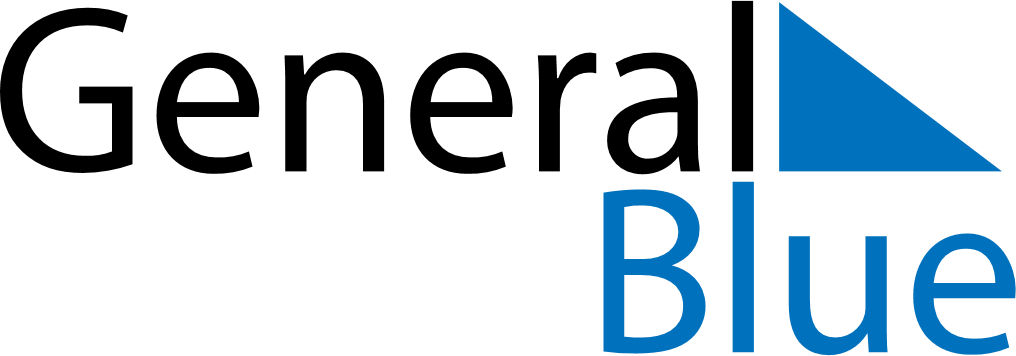 March 2024March 2024March 2024March 2024March 2024March 2024March 2024George Town, Cayman IslandsGeorge Town, Cayman IslandsGeorge Town, Cayman IslandsGeorge Town, Cayman IslandsGeorge Town, Cayman IslandsGeorge Town, Cayman IslandsGeorge Town, Cayman IslandsSundayMondayMondayTuesdayWednesdayThursdayFridaySaturday12Sunrise: 6:44 AMSunset: 6:30 PMDaylight: 11 hours and 46 minutes.Sunrise: 6:44 AMSunset: 6:31 PMDaylight: 11 hours and 47 minutes.34456789Sunrise: 6:43 AMSunset: 6:31 PMDaylight: 11 hours and 48 minutes.Sunrise: 6:42 AMSunset: 6:31 PMDaylight: 11 hours and 49 minutes.Sunrise: 6:42 AMSunset: 6:31 PMDaylight: 11 hours and 49 minutes.Sunrise: 6:41 AMSunset: 6:32 PMDaylight: 11 hours and 50 minutes.Sunrise: 6:40 AMSunset: 6:32 PMDaylight: 11 hours and 51 minutes.Sunrise: 6:40 AMSunset: 6:32 PMDaylight: 11 hours and 52 minutes.Sunrise: 6:39 AMSunset: 6:33 PMDaylight: 11 hours and 53 minutes.Sunrise: 6:38 AMSunset: 6:33 PMDaylight: 11 hours and 54 minutes.1011111213141516Sunrise: 6:37 AMSunset: 6:33 PMDaylight: 11 hours and 55 minutes.Sunrise: 6:36 AMSunset: 6:33 PMDaylight: 11 hours and 56 minutes.Sunrise: 6:36 AMSunset: 6:33 PMDaylight: 11 hours and 56 minutes.Sunrise: 6:36 AMSunset: 6:34 PMDaylight: 11 hours and 58 minutes.Sunrise: 6:35 AMSunset: 6:34 PMDaylight: 11 hours and 59 minutes.Sunrise: 6:34 AMSunset: 6:34 PMDaylight: 12 hours and 0 minutes.Sunrise: 6:33 AMSunset: 6:35 PMDaylight: 12 hours and 1 minute.Sunrise: 6:32 AMSunset: 6:35 PMDaylight: 12 hours and 2 minutes.1718181920212223Sunrise: 6:32 AMSunset: 6:35 PMDaylight: 12 hours and 3 minutes.Sunrise: 6:31 AMSunset: 6:35 PMDaylight: 12 hours and 4 minutes.Sunrise: 6:31 AMSunset: 6:35 PMDaylight: 12 hours and 4 minutes.Sunrise: 6:30 AMSunset: 6:36 PMDaylight: 12 hours and 5 minutes.Sunrise: 6:29 AMSunset: 6:36 PMDaylight: 12 hours and 6 minutes.Sunrise: 6:28 AMSunset: 6:36 PMDaylight: 12 hours and 8 minutes.Sunrise: 6:27 AMSunset: 6:36 PMDaylight: 12 hours and 9 minutes.Sunrise: 6:26 AMSunset: 6:37 PMDaylight: 12 hours and 10 minutes.2425252627282930Sunrise: 6:26 AMSunset: 6:37 PMDaylight: 12 hours and 11 minutes.Sunrise: 6:25 AMSunset: 6:37 PMDaylight: 12 hours and 12 minutes.Sunrise: 6:25 AMSunset: 6:37 PMDaylight: 12 hours and 12 minutes.Sunrise: 6:24 AMSunset: 6:37 PMDaylight: 12 hours and 13 minutes.Sunrise: 6:23 AMSunset: 6:38 PMDaylight: 12 hours and 14 minutes.Sunrise: 6:22 AMSunset: 6:38 PMDaylight: 12 hours and 15 minutes.Sunrise: 6:21 AMSunset: 6:38 PMDaylight: 12 hours and 16 minutes.Sunrise: 6:20 AMSunset: 6:38 PMDaylight: 12 hours and 17 minutes.31Sunrise: 6:20 AMSunset: 6:39 PMDaylight: 12 hours and 19 minutes.